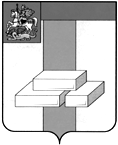 СОВЕТ ДЕПУТАТОВГОРОДСКОГО ОКРУГА ДОМОДЕДОВО МОСКОВСКОЙ ОБЛАСТИРЕШЕНИЕот 17.02.2023  № 1-4/1311Об  определении  случаев  в  2023 году льготной арендной платы по договорамаренды земельных участков, находящихся в  собственности   городского   округаДомодедово Московской области, в целяхобеспечения   импортозамещения   для преодоления   негативных   последствий введения ограничительных мер со стороныиностранных государств и международныхорганизаций        Руководствуясь Федеральным законом от 06.10.2003 №131-ФЗ «Об общих принципах организации местного самоуправления в Российской Федерации», Федеральным законом от 19.12.2022 N 519-ФЗ «О внесении изменений в отдельные законодательные акты Российской Федерации и приостановлении действия отдельных положений законодательных актов Российской Федерации»,СОВЕТ ДЕПУТАТОВ ГОРОДСКОГО ОКРУГА РЕШИЛ:        1. Установить, что определение случаев установления в 2023 году льготной арендной платы по договорам аренды земельных участков, находящихся в собственности городского округа Домодедово Московской области, в целях обеспечения импортозамещения для преодоления негативных последствий введения ограничительных мер со стороны иностранных государств и международных организаций осуществляется в соответствии с Порядком определения случаев установления в 2022 году льготной арендной платы по договорам аренды земельных участков, находящихся в собственности городского округа Домодедово Московской области, в целях обеспечения импортозамещения для преодоления негативных последствий введения ограничительных мер со стороны иностранных государств и международных организаций, утвержденным решением Совета депутатов городского округа Домодедово Московской области от 19.04.2022 № 1-4/1216.        2. Опубликовать настоящее решение в установленном порядке.        3. Контроль за исполнением настоящего решения возложить на постоянную комиссию по бюджету, налогам и финансам (Шалаев В.А.).Председатель Совета депутатов                                     Временно исполняющий полномочиягородского округа                                                            Главы городского округа                       Л.П. Ковалевский 	           М.И. Ведерникова 